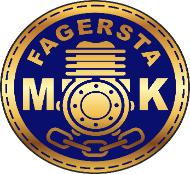 5 snabba med tävlande ekipage i Fagersta MK.Namn:_________________________________Vad åker du i för bil?Vilken klass tävlar du i?Sämsta rallyminne 2023?Bästa rallyminne 2023?Planer för 2024?